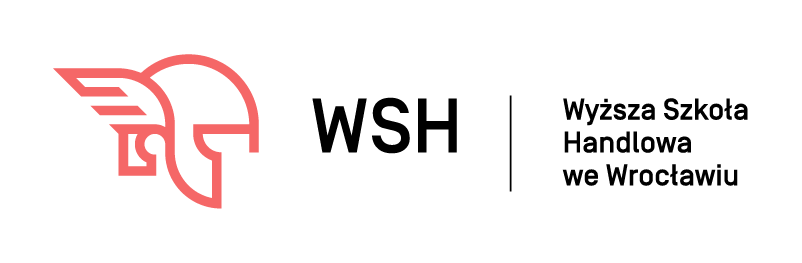 
*select right areaSTUDENT’S PERSONAL DETAILS (to be filled in by the applicant)LANGUAGE COMPETENCIESPREVIOUS AND CURRENT STUDYStudent Application Formacademic year........................International Program* in: ð  Tourism & Leisure BAð  Management BAð  Management MAð Computer Engineering Home (sending) institution:Name, Erasmus code, address:..........................................................................................................................................................................................................................................................................................Faculty coordinator – Name, phone, e-mail:.....................................................................................................................................................................................................................................................................Institutional coordinator – Name, phone, e-mail:..............................................................................................................................................................................................................................................................Surname:...............................................................Date of birth:.........................................................Sex:..............Citizenship:......................................Current address:..................................................................................................................................................................................................................Current address is valid until:................................Phone:…………....................................................e-mail: ..........................@.....................................First name(s):...........................................................Place of birth:..........................................................Permanent address (if different):................................................................................................................................................................................................................................................................................................................................................................Mother tongue: ............................Language of instruction (at home University)): ...................................Mother tongue: ............................Language of instruction (at home University)): ...................................Mother tongue: ............................Language of instruction (at home University)): ...................................Mother tongue: ............................Language of instruction (at home University)): ...................................Other languagesI am currently studying the following languages I have sufficient language skills to follow lectures given in  I will be able to follow lectures in the language below if I have some extra preparationyes        noyes        noyes        no..................................□     □□     □□     □..................................□     □□     □□     □..................................□     □□     □□     □Study cycle for which you are currently studying: ...............................................................................Subject area for which you are currently studying: ...............................................................................Number of the study years prior to your departure: .....................................................................................I have already studied abroad                                                                                      yes  □   no  □If yes, then when and where (name of the institution): ..............................................................................Student’s surname and first name(s):..........................................................................................................……………………………………………………………………………………………………………..Student’s signature:………………………………………………………………………………………..